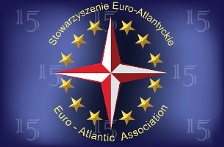 STOWARZYSZENIE EURO-ATLANTYCKIE zaprasza 6 marca (środa) 2019 r. w godz. 16.00 - 18:00 do siedziby SEA (Pałac Lubomirskich)przy pl. Żelaznej Bramy 10 w Warszawie na konferencjęXX lat członkostwa w NATO.Bezpieczeństwo Polski. Szanse i zagrożeniaW konferencji wezmą udział następujący paneliści:prof. Adam Daniel Rotfeld – Minister Spraw Zagranicznych (2005); Dyrektor Sztokholmskiego Międzynarodowego Instytutu Badań nad Pokojem – SIPRI (1990-2002), Wydział ”Artes Liberales” UW.prof. Stanisław Koziej – Szef Biura Bezpieczeństwa Narodowego (2010 - 2015), Uczelnia Łazarskiego.red. Paweł Wroński – dziennikarz i publicysta, Gazeta Wyborcza.Otwarcie: Marek Goliszewski, Prezes SEA, Janusz Onyszkiewicz, Przewodniczący Rady Wykonawczej SEA, b. minister obrony narodowej. Dyskusję poprowadzi Jerzy Maria Nowak, Wiceprzewodniczący Rady Wykonawczej SEA, były ambasador Polski przy NATO.Celem konferencji będzie uzyskanie odpowiedzi na następujące pytania: Czy stan (koniunktura) naszego bezpieczeństwa rzeczywiście pogorszył się i jakie są główne tego przyczyny i zagrożenia? Jak daleko może zajść erozja obecnego porządku bezpieczeństwa w Europie? Jak można określić rolę NATO w utrzymaniu  naszego bezpieczeństwa po 20 latach udziału  w Sojuszu? Czy jest on w stanie utrzymać porządek bezpieczeństwa w Europie? Czy model obecności Polski w NATO i UE wyczerpał się?Jakie są szanse i zagrożenia Polski w warunkach „nieporządku w porządku”? Na czym i na kim realnie możemy polegać?Jaka powinna być polityczna hierarchia naszych instrumentów obronnych: potencjału własnego, NATO, UE (CSDP), „strategicznych” relacji z USA, OBWE, ONZ, organizmów regionalnych oraz umów
i porozumień o redukcjach i kontroli zbrojeń? Jaki powinien być racjonalny program poprawy stanu bezpieczeństwa Polski (odejście 
od jednowymiarowości, rozszerzenie koncentracji naszej polityki od „twardych” po miękkie instrumenty)?Konferencja transmitowana będzie online.Liczba miejsc ograniczona. W celu rejestracji prosimy o rejestrację w formularzu zgłoszeniowym na stronie www.sea.org.pl